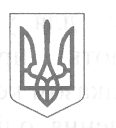 ВІДДІЛ ОСВІТИ ЖМЕРИНСЬКОЇ  РАЙОННОЇ ДЕРЖАВНОЇ  АДМІНІСТРАЦІЇПОЧАПИНЕЦЬКА ЗАГАЛЬНООСВІТНЯ  ШКОЛА І-ІІІ СТУПЕНІВНАКАЗ  від   09.06. 2020                                          с. Почапинці	№ 5-уПро  закінчення   учнями  9  класу основної  школи  та  переведення  їх  до 10  класу  старшої  школиВідповідно  до  наказу  МОН  України  від  30.03.2020  № 463  «Про  звільнення  від  проходження  державної  підсумкової  атестації  учнів, які  завершують  здобуття  початкової  та  базової  загальної  середньої  освіти, у  2019/2020  навчальному  році»,  листа  МОН  № 1/9-213  від  16.04.20  року  «Щодо  проведення  підсумкового  оцінювання  та  організованого  завершення  2019-2020  навчального  року», листа  відділу  освіти  Жмеринської  райдержадміністрації  № 365  від  07.05. 20  року  «Про  організоване  завершення  2019-2020  навчального  року, рішення  педради  від  17.04.2020 р. № 5  «Про    державну  підсумкову  атестацію  в  2019-2020  н.р.», рішення  педради  від  09.06.2020 р. № 6,НАКАЗУЮ:1.Перевести  до  10  класу  старшої  школи  на  підставі  річного  оцінювання  з  врученням  свідоцтва  про  базову  середню  освіту  таких  учнів:Дідківську  СофіюКормільцеву  АнастасіюМиколюк  АнжелуМудренка  ВолодимираМудренко  КарінуПедстружка  МихайлаРабчук  АнастасіюРогальського  ДмитраТарковську  ОксануШугайло  ОльгуШульган  ОльгуЯщук  Вікторію2. Випустити  з  школи на підставі  річного  оцінювання  з  врученням  свідоцтва  про  базову  середню  Пашківську  Юлію.3. Контроль  за  виконанням  даного  наказу  покласти  на  заступника  директора  з  навчально-виховної  роботи  Перебийніс  А.А.                                      Директор школи             	В. Шовкалюк                                           З  наказом  ознайомлена              А. Перебийніс  